Cut and Paste OppositesDirtyExitYoungLateCleanSlowPoorOFFWetSadDullRichFullFastColdHot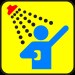 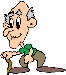 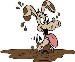 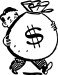 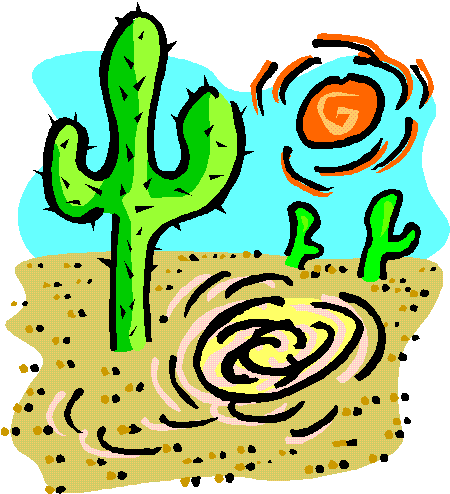 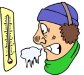 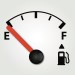 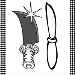 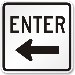 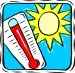 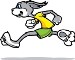 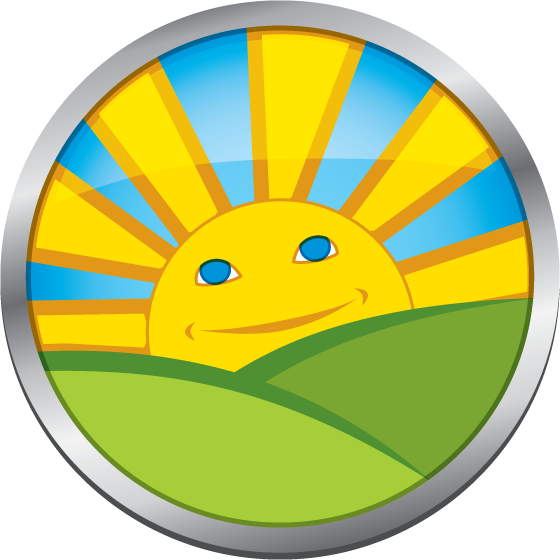 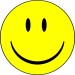 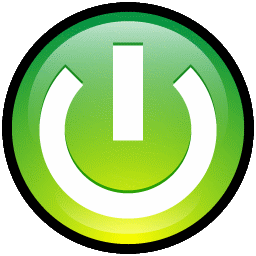 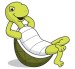 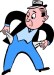 